基本信息基本信息 更新时间：2024-04-26 08:49  更新时间：2024-04-26 08:49  更新时间：2024-04-26 08:49  更新时间：2024-04-26 08:49 姓    名姓    名牧通用户6000牧通用户6000年    龄48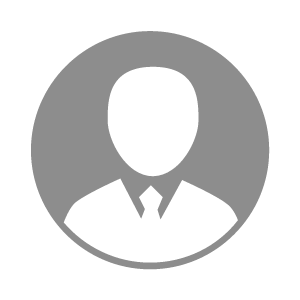 电    话电    话下载后可见下载后可见毕业院校四川畜牧兽医学院邮    箱邮    箱下载后可见下载后可见学    历本科住    址住    址重庆市渝北区学成路18号重庆市渝北区学成路18号期望月薪20000以上求职意向求职意向饲料原料销售经理,疫苗销售经理,饲料添加剂销售经理饲料原料销售经理,疫苗销售经理,饲料添加剂销售经理饲料原料销售经理,疫苗销售经理,饲料添加剂销售经理饲料原料销售经理,疫苗销售经理,饲料添加剂销售经理期望地区期望地区四川省|重庆市四川省|重庆市四川省|重庆市四川省|重庆市教育经历教育经历就读学校：四川畜牧兽医学院 就读学校：四川畜牧兽医学院 就读学校：四川畜牧兽医学院 就读学校：四川畜牧兽医学院 就读学校：四川畜牧兽医学院 就读学校：四川畜牧兽医学院 就读学校：四川畜牧兽医学院 工作经历工作经历工作单位：香港康宝国际贸易有限公司 工作单位：香港康宝国际贸易有限公司 工作单位：香港康宝国际贸易有限公司 工作单位：香港康宝国际贸易有限公司 工作单位：香港康宝国际贸易有限公司 工作单位：香港康宝国际贸易有限公司 工作单位：香港康宝国际贸易有限公司 自我评价自我评价其他特长其他特长